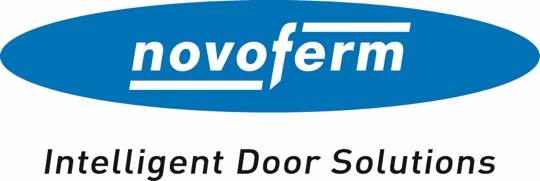 Pressemitteilung Mai 2023Besuch vom Bau-Ministerium am Novoferm-Stand auf der BAU 2023Mit einem Messestand von 820 m² war Novoferm der drittgrößte Aussteller auf der Weltleitmesse BAU, die nach vier Jahren Corona-Zwangspause vom 17. bis 22. April 2023 erstmals wieder in Präsenz in München stattfand. Neben über 190.000 Fachbesuchern aus aller Welt hat auch das Bundesbauministerium die Messe genutzt, um sich über die Novoferm-Produktinnovationen zu informieren. Bettina Stinner, technische Regierungsdirektorin im Bundesministerium für Wohnen, Stadtentwicklung und Bauwesen, interessierte sich bei ihrem Messebesuch insbesondere für Energiespar-Lösungen sowie Verbesserung in den Bereichen Wärmedämmung, Sicherheit und Montage. Als einer der größten europäischen Systemanbieter von Tür- und Torlösungen sowie Verladesystemen konnte Novoferm hier eine Reihe von Innovationen präsentieren. Beeindruckt zeigte sich der Besuch aus dem Ministerium vor allem von den nachhaltigen Novoferm-Lösungen im Industriebereich. Auch hier wird das Thema Wärmedämmung aus ökologischen und wirtschaftlichen Gründen immer wichtiger. Mit thermisch getrennten Industrietoren in verschiedenen Sektionsdicken, Schlupftüren, digitalen Planungstools sowie einem neuen, energiesparenden Gleichstromantrieb sorgt Novoferm für eine deutlich bessere Energiebilanz und Performance seiner Industrielösungen.Novoferm wurde 1955 am Niederrhein gegründet und gehört seit 2003 zur japanischen Sanwa Group (im Besitz der Sanwa Holdings Corporation). Die Novoferm Gruppe produziert an verschiedenen Standorten in Europa und vertreibt Produkte über zahlreiche Landesgesellschaften und Vertriebspartner in viele Länder der Welt. Novoferm beschäftigt über 3.500 Mitarbeiter. Zeichen (inklusive Leerzeichen): 1.715Bildmaterial: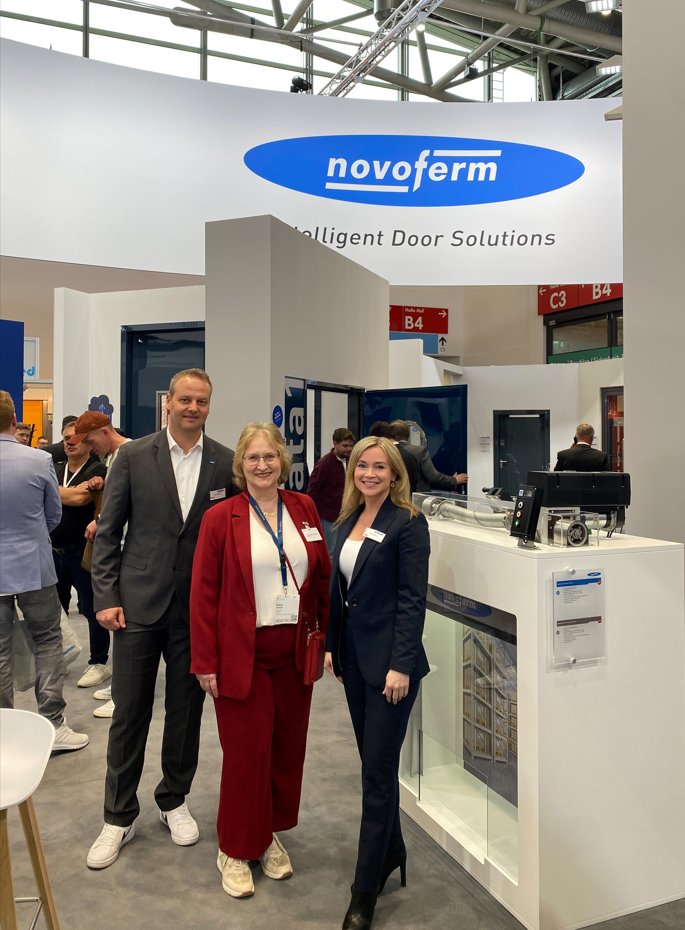 Bettina Stinner (Bildmitte), technische Regierungsdirektorin im Bundesministerium für Wohnen, Stadtentwicklung und Bauwesen, bei ihrem Novoferm-Standbesuch auf der BAU mit Pascal Bühner (l.), International Product Manager und Marketing Managerin Heike Verbeek (r.)HerausgeberNovoferm Vertriebs GmbHPressekontakt: Heike VerbeekSchüttensteiner Straße 2646419 Isselburg (Werth)Tel.: +49 28 50 9 10-4 35E-Mail: heike.verbeek@novoferm.dewww.novoferm.deRedaktionskontaktBrandrevier GmbHIsabelle SprangKettwiger Straße 2-1045127 EssenTel.: +49 201 87 42 93-18E-Mail: sprang@brandrevier.com